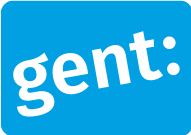 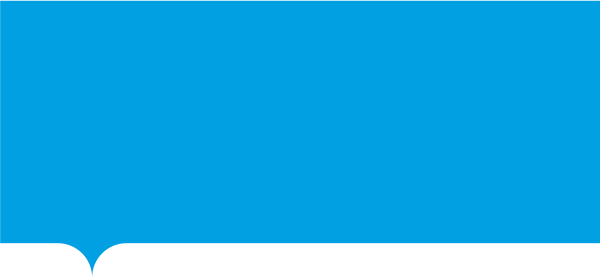 Waarvoor dient dit formulier?Deze bijlage moet toegevoegd worden aan het e-formulier financiële ondersteuning van coronaveilige feestelijke evenementen. Vul de geplande kosten in. |Subsidieerbare kosten zijn uitgaven voor artistieke en productionele kosten, kosten voor communicatie, Unisono (Sabam en Billijke Vergoeding), verloningen die toewijsbaar zijn aan het ingediende evenement. Algemene overheadkosten, boetes, financiële sancties en gerechtskosten komen NIET in aanmerking. 
LET OP: Je moet de genoteerde kosten kunnen aantonen in de evaluatie na het evenement. Vul de geplande inkomsten in. |Omdat de subsidie maar maximaal 80% van de geraamde subsidieerbare kosten kan bedragen, is het belangrijk om inkomsten (=eigen inbreng) te voorzien. 
LET OP: Je moet deze inkomsten kunnen aantonen in de evaluatie na het evenement. Verduidelijk de inkomsten (=eigen inbreng) die je voorziet .| Dit kunnen bijvoorbeeld ook materialen zijn die je door sponsoring krijgt.  Welk bedrag (in euro) vraag je als subsidie?|De subsidie kan maximaal 80% van je totale geraamde subsidieerbare kosten bedragen. Informatie over de kosten en inkomsten NrOmschrijvingGeplande kosten (in euro)12345678910111213141518TOTAAL(einde formulier)